             STUDENT & ACADEMIC SERVICES              Counselling Service and Mental Health                     Free/Reduced Fee Therapy Services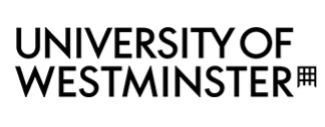 St Marylebone Healing and Counselling Centre(Psychotherapy)Rates on a sliding scale from £30Waiting time 3-4 weeks17 Marylebone Road London NW1 5LT Tel: 0207 935 5066Email: hcc@stmarylebone.org Website: www.stmarylebone.org.ukAGIP (Association for Group and Individual Psychotherapy)Initial assessment fee: £35, ongoing sessions twice weekly: £8-25 per session. You will have to commit to staying in therapy for at least 2 years1 Fairbridge Road London N19 3EW Tel: 0207 2727013Website: www.agip.org.ukThe Inner City Centre for PsychotherapyYou can phone the referral therapist on 0207 2471589. You will have a short conversation on the phone and a suitable therapist will be allocated.Reduced fee daytime sessions take place once a week    Fees on a sliding scale depending on circumstances.     Standard admin fee: £50    Reduced admin fee: £25There is no specific time commitment in terms of therapy duration Inner City Centre21 Peter AvenueLondon NW10 2DDEmail: referrals@icclondon.org.ukWebsite: www.icclondon.org.ukBritish Psychotherapy Foundation£10-£25 per sessionThree sessions per weekRange of reduced fee schemes for those on low incomes prepared to attendintensive Psychoanalytic Psychotherapy or Jungian Analysis for 2 years+37 Mapesbury Road London NW2 4HJ Tel: 0208 4529823  Email: clinicalservices@bpf-psychotherapy.org.ukWebsite: https://www.britishpsychotherapyfoundation.org.uk/therapy/low-fee-intensive-therapy The Bowlby Centre (Attachment-based Psychoanalytic Psychotherapy)Assessment fee: £35, £10 per sessionWaiting time up to 3 monthsThe Blues Project Scheme is for you if you are on benefits or have low income of less than £12,000 per annum. You are expected to make a commitment to come for therapy twice a week for at least 2 years. Fees are £10 for a minimum of 2 sessions per week, a weekly total of £20.1 Highbury Crescent London N5 1RN Tel: 0207 7005070Email: referrals@thebowlbycentre.org.ukWebsite: https://thebowlbycentre.org.uk/psychotherapy/the-blues-project/ Minster CentreInitial consultation fee £40 (if in employment) and £15 (if receiving benefits)Session fees will be discussed during the initial consultationIntegrative, individual therapy for adults 20 Londsdale RoadLondon NW6 6RDTel: 0207 6446240Email: michelle@minstercenter.ac.uk Website: www.minstercentre.org.uk/services Waterloo Community Counselling18 sessions of psychodynamic counselling, once a week, on a sliding scale depending on income.Assessment fee: starting from £30Counselling session fee: starting from £15 (discussed at the assessment meeting)Waiting time after the assessment is 8-12 weeksAlso offers multiethnic counselling, which is open to refugees and asylum seekers including those who may have lived in the UK for a long time. This service is free of charge.Barley Mow Clinic Greet HouseFrazier Street London SE1 7BD   Tel: 0207 9283462Email: info@waterloocc.co.ukWebsite: www.waterloocc.co.ukLondon Analysis, Psychotherapy and Counselling (LAPC)Provides a reduced fee service starting from £15 a session. A reduction can be negotiated for those who are students or unemployedInitial assessment: £60Sessions are once or twice weekly12A Eccleston StreetLondon SW1W 9TL
Tel: 0207 259 9698Email: info@londonapc.co.ukWebsite: www.londonapc.co.ukAnxiety UKMembership starts from £20 a yearAssessment fees are on a tier-based system depending on household income before taxTherapy can be face to face, phone or webcam. Therapies offered are Cognitive Behavioural Therapy (CBT), Compassion Focused Therapy (CFT), Counselling, Clinical Hypnotherapy and Eye Movement Desensitisation and Reprocessing (EMDR)The helpline is open Monday to Friday, 9.30am-5.30pm on 03444 775774 Text Support: 07537 416 905Email: admin@anxietyuk.org.ukWebsite: https://www.anxietyuk.org.uk/get-help/become-a-memberLondon Friend-LGBT1-1 counselling sessions for LGBTIQ people and for those who may be questioning their sexual orientation or gender identityFees are calculated on a sliding scale depending on circumstancesFree Support groups include:Changes is a discussion and support orientated coming out group for women of all ages and backgroundsTurning Point is a discussion and support-orientated coming out group for gay or bi men of all ages and backgrounds.Mattrix is a non-scene social group for gay and bisexual men from all backgrounds 86 Caledonian RoadLondon N1 9DNTel: 0207 833 1674Email: counselling@londonfriend.org.uk  office@londonfriend.org.uk Website: https://londonfriend.org.uk/counselling/ www.londonfriend.org.uk/get-support/socialWomen + HealthFor women living in Camden; short-term service offering 6 -12 free sessions. Current waiting time is less than a monthLong-term service on a sliding scale based on income, prices range from £15 - £45, and sessions last up to 1 year. Waiting time is 3-4 months.All sessions are weekly and last 50 minutes. 4 Carol StreetLondon NW1 0HUTel: 0207 4822786Email:  connect@womenandhealth.org.uk Website: https://www.womenandhealth.org.uk/The Tavistock CentreYoung persons’ clinic is 14-25 years, adults’ clinic is 25-304-5 free sessions depending on ageSelf-referrals and GP referrals acceptedVisit https://tavistockandportman.nhs.uk/care-and-treatment/our-clinical-services/ for more info 120 Belsize LaneLondon NW3 5BATel: (Young Persons) 0208 9382326Tel: (Adult) 0208 9392443Cope-Camden and Islington Psychological Therapies Service CBT, online workshops and group sessionsSelf-referral, must be over 17.5 and registered with a GP in Camden or Islington 10 Manor Gardens, London N7 6ERTel: 020 3317 6670Email: cpts@candi.nhs.ukWebsite: www.icope.nhs.ukRape Crisis - North LondonFree and confidential support for women and girls aged 13+ who live, work or study in Islington, Camden, Westminster, Barnet, Enfield, Kensington, Chelsea and HaringeyTherapeutic groups availableAdvocacy and support, emotional and practical support availableA female-only staff team with experience of working with sexual violenceTel: 0808 801 0305Email: rapecrisis@solacewomensaid.orgWebsite: https://www.solacewomensaid.org/our-services/solace-rape-crisis Brook EustonFree and confidential sexual health advice and counselling for young people up to 25 years. Other branches in London92-94 Chalton Street London NW1 1HJ    Tel: 0207 3878700Website: www.brook.org.ukCamden Specialist Alcohol ServiceFree and confidential support and counselling by self-referral or drop-inMust be over 18 and in the Camden BoroughOpen to family members and significant othersIslington branch is 309 Grays Inn Road, London WC1X 8QF, Tel: 0203 31766507-8 Early Mews Arlington Road London, NW1 7HG Tel: 0203 2274950Website: https://www.candi.nhs.uk/services/camden-specialist-alcohol-treatment-service-csats   Email: cas@candi.nhs.ukMortimer Market CentreMortimer Market Centre offers free and confidential sexual health services. This includes contraception, PrEP and assessment, and treatment of sexual health symptoms and infections.Mortimer Market Centre, Capper Street, London WC1E 6JBTel: 0203 3175252Website: https://www.sexualhealth.cnwl.nhs.uk/clinic/mortimer-market-centre-including-margaret-pyke-centre/ ELOP Counselling– LGBTA holistic lesbian and gay centre that offers a range of social, emotional and support services to LGBT communities, and our core services include counselling and young peoples’ services.56-60 Grove Road London E17 9BNTel: 0208 5093898Email: info@elop.orgWebsite: http://www.elop.org/The Brandon CentreSelf-referrals and GP referrals acceptedFree counselling and psychotherapy service for people aged 16-24 living in Camden and IslingtonAlso offers a service for the families of young people26 Prince of Wales RoadLondon NW5 3LGTel: 0207 2671321Psychotherapy text number: 07520 633477Email: counselling@brandoncentre.org.ukWebsite: https://brandon-centre.org.uk/The Awareness CentreMental Health and talking therapiesAccepts self-referralsDaytime and weekend fees are £4041 Abbeville Rd, London SW4 9JX Tel: 0208 6734545Email: appointments@theawarenesscentre.com Website: www.theawarenesscentre.comThe Bereavement Counselling ServiceBereavement and pre-bereavement counsellingAccepts self-referralsFree for clients in Camden and IslingtonFor clients based in other boroughs, session fees are calculated on a sliding scale starting from £15Clients are usually offered up to 12 sessions6-8 York Mews London NW5 2UJTel: 0207 2840090Email: admin@cciwbs.org.ukWebsite: www.bereavement-counselling.orgClaremontLow-cost therapy service for people over 18 who are living/working in IslingtonExistential-phenomenological approach to psychotherapy£10-30 per sessionInitial 6 sessions offered with the opportunity to extend 24-27 White Lion StLondon N1 9PDTel: 0207 8373402Email: rebecca@claremont-project.org Website: www.claremont-project.orgFreshstartLow-fee individual therapySelf-referrals acceptedUnwaged clients and students pay £12 per sessionSessions are open-ended and not time-limited2 Warwick Crescent London W2 6NE Email: enquiries@freshstartpsychotherapy.co.ukWebsite: www.freshstartpsychotherapy.co.ukHELP CounsellingWide range of low-cost counselling services by trainee psychotherapistsSelf-referrals accepted6 initial sessions with the opportunity to extendMust be over 18Assessments: £25; online sessions: starting at £25 and face-to-face sessions: £35Tel: 0203 834 9514Email: info@helpcounsellingcentre.com Website: www.helpcounselling.comGuild of PsychotherapistsSelf-referral by phone or emailAvailable to clients living in Lambeth, Southwark or Lewisham Assessment: £35; ongoing sessions priced on a sliding scale from £5Sessions are offered for a maximum of 2 years47 Nelson Square London SE1 0QA Tel: 0207 4013260Email: clinic@guildofpsychotherapists.org.uk Website: www.guildofpsychotherapists.org.uk The Metro CentreAn equality and diversity charity providing health, community and youth services in EnglandWide range of therapy including counselling and advocacyEquality Community Hub  1st Floor Equitable House7 General Gordon SquareLondon SE18 6FHTel: 0208 305 5000Email: counselling@metrocharity.org.ukWebsite: www.metrocentreonline.orgThe Centre for Better HealthThe Centre for Better Health is a registered charity that supports wellbeing and recovery from mental ill-healthSelf-referral by online formSliding scale - £5-£40Contract length – 6 weeks to a year1A Darnley Road London E9 6QH Tel: 0208 9853570Email: reception@centreforbetterhealth.org.uk Website: www.centreforbetterhealth.org.ukTerrence Higgins TrustLeading HIV and sexual health charity. Also offers counsellingSelf-referral availableSexual health clinics available across England, Wales and ScotlandSessions on a sliding scale between £30-£50. 12 free sessions available to those earning less than £20k439 Caledonian RoadLondon N7 9BG Tel: 0808 802 1221Email: counselling@tht.org.ukWebsite: www.tht.org.ukYou may also find the following links useful:www.studentsagainstdepression.orgInformation and advice on managing depressionwww.studentminds.org.ukStudent mental health charitywww.beateatingdisorders.org.ukSupport for anyone effected by eating disorderswww.mind.org.ukInformation and support if you are living with/supporting someone with a mental health issuewww.drinkaware.co.ukHelp to reduce alcohol misuse and harm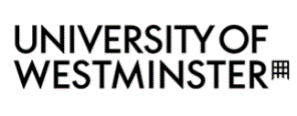 CONTACT USCounselling ServiceMarylebone: 0207 7911 5000 ext. 66899Email: counselling@westminster.ac.ukUpdated August 2023